Zgłoszenie naruszenia ochrony danych osobowychInformacja:Dane wnioskodawcyDane wnioskodawcyDane wnioskodawcyDane wnioskodawcyDane wnioskodawcyDane wnioskodawcyDane wnioskodawcyDane wnioskodawcyDane wnioskodawcyDane wnioskodawcyDane wnioskodawcyDane wnioskodawcyDane wnioskodawcyDane wnioskodawcyDane wnioskodawcyDane wnioskodawcyDane wnioskodawcyPodaj typ zgłoszeniaPodaj typ zgłoszeniaPodaj typ zgłoszeniaPodaj typ zgłoszeniaPodaj typ zgłoszeniaPodaj typ zgłoszeniaPodaj typ zgłoszeniaPodaj typ zgłoszeniaPodaj typ zgłoszeniaPodaj typ zgłoszeniaPodaj typ zgłoszeniaPodaj typ zgłoszeniaPodaj typ zgłoszeniaPodaj typ zgłoszeniaPodaj typ zgłoszeniaPodaj typ zgłoszeniaPodaj typ zgłoszeniaWskaż czy zgłaszasz naruszenie ochrony danych osobowych mające charakter jednorazowego zdarzenia (np. zgubienie, kradzież nośnika danych, przypadkowe wysłanie danych osobie nieuprawnionej), czy przygotowujesz wstępne zgłoszenie, które uzupełnisz później, lub czy uzupełniasz lub zmieniasz wcześniejsze zgłoszenie.Wskaż czy zgłaszasz naruszenie ochrony danych osobowych mające charakter jednorazowego zdarzenia (np. zgubienie, kradzież nośnika danych, przypadkowe wysłanie danych osobie nieuprawnionej), czy przygotowujesz wstępne zgłoszenie, które uzupełnisz później, lub czy uzupełniasz lub zmieniasz wcześniejsze zgłoszenie.Wskaż czy zgłaszasz naruszenie ochrony danych osobowych mające charakter jednorazowego zdarzenia (np. zgubienie, kradzież nośnika danych, przypadkowe wysłanie danych osobie nieuprawnionej), czy przygotowujesz wstępne zgłoszenie, które uzupełnisz później, lub czy uzupełniasz lub zmieniasz wcześniejsze zgłoszenie.Wskaż czy zgłaszasz naruszenie ochrony danych osobowych mające charakter jednorazowego zdarzenia (np. zgubienie, kradzież nośnika danych, przypadkowe wysłanie danych osobie nieuprawnionej), czy przygotowujesz wstępne zgłoszenie, które uzupełnisz później, lub czy uzupełniasz lub zmieniasz wcześniejsze zgłoszenie.Wskaż czy zgłaszasz naruszenie ochrony danych osobowych mające charakter jednorazowego zdarzenia (np. zgubienie, kradzież nośnika danych, przypadkowe wysłanie danych osobie nieuprawnionej), czy przygotowujesz wstępne zgłoszenie, które uzupełnisz później, lub czy uzupełniasz lub zmieniasz wcześniejsze zgłoszenie.Wskaż czy zgłaszasz naruszenie ochrony danych osobowych mające charakter jednorazowego zdarzenia (np. zgubienie, kradzież nośnika danych, przypadkowe wysłanie danych osobie nieuprawnionej), czy przygotowujesz wstępne zgłoszenie, które uzupełnisz później, lub czy uzupełniasz lub zmieniasz wcześniejsze zgłoszenie.Wskaż czy zgłaszasz naruszenie ochrony danych osobowych mające charakter jednorazowego zdarzenia (np. zgubienie, kradzież nośnika danych, przypadkowe wysłanie danych osobie nieuprawnionej), czy przygotowujesz wstępne zgłoszenie, które uzupełnisz później, lub czy uzupełniasz lub zmieniasz wcześniejsze zgłoszenie.Wskaż czy zgłaszasz naruszenie ochrony danych osobowych mające charakter jednorazowego zdarzenia (np. zgubienie, kradzież nośnika danych, przypadkowe wysłanie danych osobie nieuprawnionej), czy przygotowujesz wstępne zgłoszenie, które uzupełnisz później, lub czy uzupełniasz lub zmieniasz wcześniejsze zgłoszenie.Wskaż czy zgłaszasz naruszenie ochrony danych osobowych mające charakter jednorazowego zdarzenia (np. zgubienie, kradzież nośnika danych, przypadkowe wysłanie danych osobie nieuprawnionej), czy przygotowujesz wstępne zgłoszenie, które uzupełnisz później, lub czy uzupełniasz lub zmieniasz wcześniejsze zgłoszenie.Wskaż czy zgłaszasz naruszenie ochrony danych osobowych mające charakter jednorazowego zdarzenia (np. zgubienie, kradzież nośnika danych, przypadkowe wysłanie danych osobie nieuprawnionej), czy przygotowujesz wstępne zgłoszenie, które uzupełnisz później, lub czy uzupełniasz lub zmieniasz wcześniejsze zgłoszenie.Wskaż czy zgłaszasz naruszenie ochrony danych osobowych mające charakter jednorazowego zdarzenia (np. zgubienie, kradzież nośnika danych, przypadkowe wysłanie danych osobie nieuprawnionej), czy przygotowujesz wstępne zgłoszenie, które uzupełnisz później, lub czy uzupełniasz lub zmieniasz wcześniejsze zgłoszenie.Wskaż czy zgłaszasz naruszenie ochrony danych osobowych mające charakter jednorazowego zdarzenia (np. zgubienie, kradzież nośnika danych, przypadkowe wysłanie danych osobie nieuprawnionej), czy przygotowujesz wstępne zgłoszenie, które uzupełnisz później, lub czy uzupełniasz lub zmieniasz wcześniejsze zgłoszenie.Wskaż czy zgłaszasz naruszenie ochrony danych osobowych mające charakter jednorazowego zdarzenia (np. zgubienie, kradzież nośnika danych, przypadkowe wysłanie danych osobie nieuprawnionej), czy przygotowujesz wstępne zgłoszenie, które uzupełnisz później, lub czy uzupełniasz lub zmieniasz wcześniejsze zgłoszenie.Wskaż czy zgłaszasz naruszenie ochrony danych osobowych mające charakter jednorazowego zdarzenia (np. zgubienie, kradzież nośnika danych, przypadkowe wysłanie danych osobie nieuprawnionej), czy przygotowujesz wstępne zgłoszenie, które uzupełnisz później, lub czy uzupełniasz lub zmieniasz wcześniejsze zgłoszenie.Wskaż czy zgłaszasz naruszenie ochrony danych osobowych mające charakter jednorazowego zdarzenia (np. zgubienie, kradzież nośnika danych, przypadkowe wysłanie danych osobie nieuprawnionej), czy przygotowujesz wstępne zgłoszenie, które uzupełnisz później, lub czy uzupełniasz lub zmieniasz wcześniejsze zgłoszenie.Wskaż czy zgłaszasz naruszenie ochrony danych osobowych mające charakter jednorazowego zdarzenia (np. zgubienie, kradzież nośnika danych, przypadkowe wysłanie danych osobie nieuprawnionej), czy przygotowujesz wstępne zgłoszenie, które uzupełnisz później, lub czy uzupełniasz lub zmieniasz wcześniejsze zgłoszenie.Wskaż czy zgłaszasz naruszenie ochrony danych osobowych mające charakter jednorazowego zdarzenia (np. zgubienie, kradzież nośnika danych, przypadkowe wysłanie danych osobie nieuprawnionej), czy przygotowujesz wstępne zgłoszenie, które uzupełnisz później, lub czy uzupełniasz lub zmieniasz wcześniejsze zgłoszenie.Podaj datę poprzedniego zgłoszenia (opcjonalnie – jeśli zgłoszenie jest uzupełniające/zmieniające)Podaj datę poprzedniego zgłoszenia (opcjonalnie – jeśli zgłoszenie jest uzupełniające/zmieniające)Podaj datę poprzedniego zgłoszenia (opcjonalnie – jeśli zgłoszenie jest uzupełniające/zmieniające)Podaj datę poprzedniego zgłoszenia (opcjonalnie – jeśli zgłoszenie jest uzupełniające/zmieniające)Podaj datę poprzedniego zgłoszenia (opcjonalnie – jeśli zgłoszenie jest uzupełniające/zmieniające)Podaj datę poprzedniego zgłoszenia (opcjonalnie – jeśli zgłoszenie jest uzupełniające/zmieniające)Podaj datę poprzedniego zgłoszenia (opcjonalnie – jeśli zgłoszenie jest uzupełniające/zmieniające)Podaj datę poprzedniego zgłoszenia (opcjonalnie – jeśli zgłoszenie jest uzupełniające/zmieniające)Podaj datę poprzedniego zgłoszenia (opcjonalnie – jeśli zgłoszenie jest uzupełniające/zmieniające)Podmiot zgłaszającyPodmiot zgłaszającyPodmiot zgłaszającyPodmiot zgłaszającyPodmiot zgłaszającyPodmiot zgłaszającyPodmiot zgłaszającyPodmiot zgłaszającyPodmiot zgłaszającyPodmiot zgłaszającyPodmiot zgłaszającyPodmiot zgłaszającyPodmiot zgłaszającyPodmiot zgłaszającyPodmiot zgłaszającyPodmiot zgłaszającyPodmiot zgłaszającyDane administratora danychDane administratora danychDane administratora danychDane administratora danychDane administratora danychDane administratora danychDane administratora danychDane administratora danychDane administratora danychDane administratora danychDane administratora danychDane administratora danychDane administratora danychDane administratora danychDane administratora danychDane administratora danychDane administratora danychPełna nazwa administratoraPełna nazwa administratoraPełna nazwa administratoraPełna nazwa administratoraPełna nazwa administratoraREGON – jeśli został podany (opcjonalnie)REGON – jeśli został podany (opcjonalnie)REGON – jeśli został podany (opcjonalnie)REGON – jeśli został podany (opcjonalnie)REGON – jeśli został podany (opcjonalnie)Sektor (opcjonalnie)Sektor (opcjonalnie)Sektor (opcjonalnie)Sektor (opcjonalnie)Sektor (opcjonalnie)Dla sektora publicznego:Dla sektora publicznego:Dla sektora publicznego:Dla sektora publicznego:Dla sektora publicznego:Dla sektora publicznego:Dla sektora publicznego:Dla sektora prywatnego:Dla sektora prywatnego:Dla sektora prywatnego:Dla sektora prywatnego:Dla sektora prywatnego:Adres siedziby administratora danychAdres siedziby administratora danychAdres siedziby administratora danychAdres siedziby administratora danychAdres siedziby administratora danychAdres siedziby administratora danychAdres siedziby administratora danychAdres siedziby administratora danychAdres siedziby administratora danychAdres siedziby administratora danychAdres siedziby administratora danychAdres siedziby administratora danychAdres siedziby administratora danychAdres siedziby administratora danychAdres siedziby administratora danychAdres siedziby administratora danychAdres siedziby administratora danychPaństwoPaństwoPaństwoPaństwoMiejscowośćMiejscowośćMiejscowośćMiejscowośćWojewództwoWojewództwoWojewództwoWojewództwoUlicaUlicaUlicaUlicaPowiatPowiatPowiatPowiatKod pocztowyKod pocztowyKod pocztowyKod pocztowyGminaGminaGminaGminaNumer domuNumer domuNumer domuNumer domuNumer lokaluOsoby uprawnione do reprezentowania administratoraOsoby uprawnione do reprezentowania administratoraOsoby uprawnione do reprezentowania administratoraOsoby uprawnione do reprezentowania administratoraOsoby uprawnione do reprezentowania administratoraOsoby uprawnione do reprezentowania administratoraOsoby uprawnione do reprezentowania administratoraOsoby uprawnione do reprezentowania administratoraOsoby uprawnione do reprezentowania administratoraOsoby uprawnione do reprezentowania administratoraOsoby uprawnione do reprezentowania administratoraOsoby uprawnione do reprezentowania administratoraOsoby uprawnione do reprezentowania administratoraOsoby uprawnione do reprezentowania administratoraOsoby uprawnione do reprezentowania administratoraOsoby uprawnione do reprezentowania administratoraOsoby uprawnione do reprezentowania administratora(Aby dopisać kolejne osoby, należy po kliknięciu na powyższe pole kliknąć przycisk , który pojawi się po prawej stronie)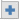 (Aby dopisać kolejne osoby, należy po kliknięciu na powyższe pole kliknąć przycisk , który pojawi się po prawej stronie)(Aby dopisać kolejne osoby, należy po kliknięciu na powyższe pole kliknąć przycisk , który pojawi się po prawej stronie)(Aby dopisać kolejne osoby, należy po kliknięciu na powyższe pole kliknąć przycisk , który pojawi się po prawej stronie)(Aby dopisać kolejne osoby, należy po kliknięciu na powyższe pole kliknąć przycisk , który pojawi się po prawej stronie)(Aby dopisać kolejne osoby, należy po kliknięciu na powyższe pole kliknąć przycisk , który pojawi się po prawej stronie)(Aby dopisać kolejne osoby, należy po kliknięciu na powyższe pole kliknąć przycisk , który pojawi się po prawej stronie)(Aby dopisać kolejne osoby, należy po kliknięciu na powyższe pole kliknąć przycisk , który pojawi się po prawej stronie)(Aby dopisać kolejne osoby, należy po kliknięciu na powyższe pole kliknąć przycisk , który pojawi się po prawej stronie)(Aby dopisać kolejne osoby, należy po kliknięciu na powyższe pole kliknąć przycisk , który pojawi się po prawej stronie)(Aby dopisać kolejne osoby, należy po kliknięciu na powyższe pole kliknąć przycisk , który pojawi się po prawej stronie)(Aby dopisać kolejne osoby, należy po kliknięciu na powyższe pole kliknąć przycisk , który pojawi się po prawej stronie)(Aby dopisać kolejne osoby, należy po kliknięciu na powyższe pole kliknąć przycisk , który pojawi się po prawej stronie)(Aby dopisać kolejne osoby, należy po kliknięciu na powyższe pole kliknąć przycisk , który pojawi się po prawej stronie)(Aby dopisać kolejne osoby, należy po kliknięciu na powyższe pole kliknąć przycisk , który pojawi się po prawej stronie)(Aby dopisać kolejne osoby, należy po kliknięciu na powyższe pole kliknąć przycisk , który pojawi się po prawej stronie)(Aby dopisać kolejne osoby, należy po kliknięciu na powyższe pole kliknąć przycisk , który pojawi się po prawej stronie)PełnomocnikPełnomocnikPełnomocnikPełnomocnikPełnomocnikPełnomocnikPełnomocnikPełnomocnikPełnomocnikPełnomocnikPełnomocnikPełnomocnikPełnomocnikPełnomocnikPełnomocnikPełnomocnikPełnomocnik Wniosek wypełniany przez pełnomocnika (opcjonalnie)Pełnomocnictwo udzielone w formie elektronicznej oraz dowód uiszczenia opłaty skarbowej należy załączyć podczas składania wniosku przez portal biznes.gov.pl.Pełnomocnictwo opatrzone kwalifikowanym podpisem elektronicznym osoby udzielającej pełnomocnictwa. Wniosek wypełniany przez pełnomocnika (opcjonalnie)Pełnomocnictwo udzielone w formie elektronicznej oraz dowód uiszczenia opłaty skarbowej należy załączyć podczas składania wniosku przez portal biznes.gov.pl.Pełnomocnictwo opatrzone kwalifikowanym podpisem elektronicznym osoby udzielającej pełnomocnictwa. Wniosek wypełniany przez pełnomocnika (opcjonalnie)Pełnomocnictwo udzielone w formie elektronicznej oraz dowód uiszczenia opłaty skarbowej należy załączyć podczas składania wniosku przez portal biznes.gov.pl.Pełnomocnictwo opatrzone kwalifikowanym podpisem elektronicznym osoby udzielającej pełnomocnictwa. Wniosek wypełniany przez pełnomocnika (opcjonalnie)Pełnomocnictwo udzielone w formie elektronicznej oraz dowód uiszczenia opłaty skarbowej należy załączyć podczas składania wniosku przez portal biznes.gov.pl.Pełnomocnictwo opatrzone kwalifikowanym podpisem elektronicznym osoby udzielającej pełnomocnictwa. Wniosek wypełniany przez pełnomocnika (opcjonalnie)Pełnomocnictwo udzielone w formie elektronicznej oraz dowód uiszczenia opłaty skarbowej należy załączyć podczas składania wniosku przez portal biznes.gov.pl.Pełnomocnictwo opatrzone kwalifikowanym podpisem elektronicznym osoby udzielającej pełnomocnictwa. Wniosek wypełniany przez pełnomocnika (opcjonalnie)Pełnomocnictwo udzielone w formie elektronicznej oraz dowód uiszczenia opłaty skarbowej należy załączyć podczas składania wniosku przez portal biznes.gov.pl.Pełnomocnictwo opatrzone kwalifikowanym podpisem elektronicznym osoby udzielającej pełnomocnictwa. Wniosek wypełniany przez pełnomocnika (opcjonalnie)Pełnomocnictwo udzielone w formie elektronicznej oraz dowód uiszczenia opłaty skarbowej należy załączyć podczas składania wniosku przez portal biznes.gov.pl.Pełnomocnictwo opatrzone kwalifikowanym podpisem elektronicznym osoby udzielającej pełnomocnictwa. Wniosek wypełniany przez pełnomocnika (opcjonalnie)Pełnomocnictwo udzielone w formie elektronicznej oraz dowód uiszczenia opłaty skarbowej należy załączyć podczas składania wniosku przez portal biznes.gov.pl.Pełnomocnictwo opatrzone kwalifikowanym podpisem elektronicznym osoby udzielającej pełnomocnictwa. Wniosek wypełniany przez pełnomocnika (opcjonalnie)Pełnomocnictwo udzielone w formie elektronicznej oraz dowód uiszczenia opłaty skarbowej należy załączyć podczas składania wniosku przez portal biznes.gov.pl.Pełnomocnictwo opatrzone kwalifikowanym podpisem elektronicznym osoby udzielającej pełnomocnictwa. Wniosek wypełniany przez pełnomocnika (opcjonalnie)Pełnomocnictwo udzielone w formie elektronicznej oraz dowód uiszczenia opłaty skarbowej należy załączyć podczas składania wniosku przez portal biznes.gov.pl.Pełnomocnictwo opatrzone kwalifikowanym podpisem elektronicznym osoby udzielającej pełnomocnictwa. Wniosek wypełniany przez pełnomocnika (opcjonalnie)Pełnomocnictwo udzielone w formie elektronicznej oraz dowód uiszczenia opłaty skarbowej należy załączyć podczas składania wniosku przez portal biznes.gov.pl.Pełnomocnictwo opatrzone kwalifikowanym podpisem elektronicznym osoby udzielającej pełnomocnictwa. Wniosek wypełniany przez pełnomocnika (opcjonalnie)Pełnomocnictwo udzielone w formie elektronicznej oraz dowód uiszczenia opłaty skarbowej należy załączyć podczas składania wniosku przez portal biznes.gov.pl.Pełnomocnictwo opatrzone kwalifikowanym podpisem elektronicznym osoby udzielającej pełnomocnictwa. Wniosek wypełniany przez pełnomocnika (opcjonalnie)Pełnomocnictwo udzielone w formie elektronicznej oraz dowód uiszczenia opłaty skarbowej należy załączyć podczas składania wniosku przez portal biznes.gov.pl.Pełnomocnictwo opatrzone kwalifikowanym podpisem elektronicznym osoby udzielającej pełnomocnictwa. Wniosek wypełniany przez pełnomocnika (opcjonalnie)Pełnomocnictwo udzielone w formie elektronicznej oraz dowód uiszczenia opłaty skarbowej należy załączyć podczas składania wniosku przez portal biznes.gov.pl.Pełnomocnictwo opatrzone kwalifikowanym podpisem elektronicznym osoby udzielającej pełnomocnictwa. Wniosek wypełniany przez pełnomocnika (opcjonalnie)Pełnomocnictwo udzielone w formie elektronicznej oraz dowód uiszczenia opłaty skarbowej należy załączyć podczas składania wniosku przez portal biznes.gov.pl.Pełnomocnictwo opatrzone kwalifikowanym podpisem elektronicznym osoby udzielającej pełnomocnictwa. Wniosek wypełniany przez pełnomocnika (opcjonalnie)Pełnomocnictwo udzielone w formie elektronicznej oraz dowód uiszczenia opłaty skarbowej należy załączyć podczas składania wniosku przez portal biznes.gov.pl.Pełnomocnictwo opatrzone kwalifikowanym podpisem elektronicznym osoby udzielającej pełnomocnictwa. Wniosek wypełniany przez pełnomocnika (opcjonalnie)Pełnomocnictwo udzielone w formie elektronicznej oraz dowód uiszczenia opłaty skarbowej należy załączyć podczas składania wniosku przez portal biznes.gov.pl.Pełnomocnictwo opatrzone kwalifikowanym podpisem elektronicznym osoby udzielającej pełnomocnictwa.Inspektor ochrony danychInspektor ochrony danychInspektor ochrony danychInspektor ochrony danychInspektor ochrony danychInspektor ochrony danychInspektor ochrony danychInspektor ochrony danychInspektor ochrony danychInspektor ochrony danychInspektor ochrony danychInspektor ochrony danychInspektor ochrony danychInspektor ochrony danychInspektor ochrony danychInspektor ochrony danychInspektor ochrony danychImię i nazwiskoImię i nazwiskoNumer telefonuNumer telefonuAdres e-mailAdres e-mail Inspektor nie został wyznaczony Inspektor nie został wyznaczony Inspektor nie został wyznaczony Inspektor nie został wyznaczony Inspektor nie został wyznaczony Inspektor nie został wyznaczony Inspektor nie został wyznaczony Inspektor nie został wyznaczony Inspektor nie został wyznaczony Inspektor nie został wyznaczony Inspektor nie został wyznaczony Inspektor nie został wyznaczony Inspektor nie został wyznaczony Inspektor nie został wyznaczony Inspektor nie został wyznaczony Inspektor nie został wyznaczony Inspektor nie został wyznaczonyJeśli inspektor nie został wyznaczony podaj dane innego punktu kontaktowego, od którego można uzyskać więcej informacji o naruszeniu.Jeśli inspektor nie został wyznaczony podaj dane innego punktu kontaktowego, od którego można uzyskać więcej informacji o naruszeniu.Jeśli inspektor nie został wyznaczony podaj dane innego punktu kontaktowego, od którego można uzyskać więcej informacji o naruszeniu.Jeśli inspektor nie został wyznaczony podaj dane innego punktu kontaktowego, od którego można uzyskać więcej informacji o naruszeniu.Jeśli inspektor nie został wyznaczony podaj dane innego punktu kontaktowego, od którego można uzyskać więcej informacji o naruszeniu.Jeśli inspektor nie został wyznaczony podaj dane innego punktu kontaktowego, od którego można uzyskać więcej informacji o naruszeniu.Jeśli inspektor nie został wyznaczony podaj dane innego punktu kontaktowego, od którego można uzyskać więcej informacji o naruszeniu.Jeśli inspektor nie został wyznaczony podaj dane innego punktu kontaktowego, od którego można uzyskać więcej informacji o naruszeniu.Jeśli inspektor nie został wyznaczony podaj dane innego punktu kontaktowego, od którego można uzyskać więcej informacji o naruszeniu.Jeśli inspektor nie został wyznaczony podaj dane innego punktu kontaktowego, od którego można uzyskać więcej informacji o naruszeniu.Jeśli inspektor nie został wyznaczony podaj dane innego punktu kontaktowego, od którego można uzyskać więcej informacji o naruszeniu.Jeśli inspektor nie został wyznaczony podaj dane innego punktu kontaktowego, od którego można uzyskać więcej informacji o naruszeniu.Jeśli inspektor nie został wyznaczony podaj dane innego punktu kontaktowego, od którego można uzyskać więcej informacji o naruszeniu.Jeśli inspektor nie został wyznaczony podaj dane innego punktu kontaktowego, od którego można uzyskać więcej informacji o naruszeniu.Jeśli inspektor nie został wyznaczony podaj dane innego punktu kontaktowego, od którego można uzyskać więcej informacji o naruszeniu.Jeśli inspektor nie został wyznaczony podaj dane innego punktu kontaktowego, od którego można uzyskać więcej informacji o naruszeniu.Jeśli inspektor nie został wyznaczony podaj dane innego punktu kontaktowego, od którego można uzyskać więcej informacji o naruszeniu.Inne podmioty uczestniczące w przetwarzaniu danych, których dotyczy naruszenie (opcjonalnie)Inne podmioty uczestniczące w przetwarzaniu danych, których dotyczy naruszenie (opcjonalnie)Inne podmioty uczestniczące w przetwarzaniu danych, których dotyczy naruszenie (opcjonalnie)Inne podmioty uczestniczące w przetwarzaniu danych, których dotyczy naruszenie (opcjonalnie)Inne podmioty uczestniczące w przetwarzaniu danych, których dotyczy naruszenie (opcjonalnie)Inne podmioty uczestniczące w przetwarzaniu danych, których dotyczy naruszenie (opcjonalnie)Inne podmioty uczestniczące w przetwarzaniu danych, których dotyczy naruszenie (opcjonalnie)Inne podmioty uczestniczące w przetwarzaniu danych, których dotyczy naruszenie (opcjonalnie)Inne podmioty uczestniczące w przetwarzaniu danych, których dotyczy naruszenie (opcjonalnie)Inne podmioty uczestniczące w przetwarzaniu danych, których dotyczy naruszenie (opcjonalnie)Inne podmioty uczestniczące w przetwarzaniu danych, których dotyczy naruszenie (opcjonalnie)Inne podmioty uczestniczące w przetwarzaniu danych, których dotyczy naruszenie (opcjonalnie)Inne podmioty uczestniczące w przetwarzaniu danych, których dotyczy naruszenie (opcjonalnie)Inne podmioty uczestniczące w przetwarzaniu danych, których dotyczy naruszenie (opcjonalnie)Inne podmioty uczestniczące w przetwarzaniu danych, których dotyczy naruszenie (opcjonalnie)Inne podmioty uczestniczące w przetwarzaniu danych, których dotyczy naruszenie (opcjonalnie)Inne podmioty uczestniczące w przetwarzaniu danych, których dotyczy naruszenie (opcjonalnie)Podaj nazwy podmiotów, dane kontaktowe i wyjaśnij ich rolę w procesie przetwarzania, którego dotyczy naruszeniePodaj nazwy podmiotów, dane kontaktowe i wyjaśnij ich rolę w procesie przetwarzania, którego dotyczy naruszeniePodaj nazwy podmiotów, dane kontaktowe i wyjaśnij ich rolę w procesie przetwarzania, którego dotyczy naruszeniePodaj nazwy podmiotów, dane kontaktowe i wyjaśnij ich rolę w procesie przetwarzania, którego dotyczy naruszeniePodaj nazwy podmiotów, dane kontaktowe i wyjaśnij ich rolę w procesie przetwarzania, którego dotyczy naruszeniePodaj nazwy podmiotów, dane kontaktowe i wyjaśnij ich rolę w procesie przetwarzania, którego dotyczy naruszeniePodaj nazwy podmiotów, dane kontaktowe i wyjaśnij ich rolę w procesie przetwarzania, którego dotyczy naruszeniePodaj nazwy podmiotów, dane kontaktowe i wyjaśnij ich rolę w procesie przetwarzania, którego dotyczy naruszeniePodaj nazwy podmiotów, dane kontaktowe i wyjaśnij ich rolę w procesie przetwarzania, którego dotyczy naruszeniePodaj nazwy podmiotów, dane kontaktowe i wyjaśnij ich rolę w procesie przetwarzania, którego dotyczy naruszeniePodaj nazwy podmiotów, dane kontaktowe i wyjaśnij ich rolę w procesie przetwarzania, którego dotyczy naruszeniePodaj nazwy podmiotów, dane kontaktowe i wyjaśnij ich rolę w procesie przetwarzania, którego dotyczy naruszeniePodaj nazwy podmiotów, dane kontaktowe i wyjaśnij ich rolę w procesie przetwarzania, którego dotyczy naruszeniePodaj nazwy podmiotów, dane kontaktowe i wyjaśnij ich rolę w procesie przetwarzania, którego dotyczy naruszeniePodaj nazwy podmiotów, dane kontaktowe i wyjaśnij ich rolę w procesie przetwarzania, którego dotyczy naruszeniePodaj nazwy podmiotów, dane kontaktowe i wyjaśnij ich rolę w procesie przetwarzania, którego dotyczy naruszeniePodaj nazwy podmiotów, dane kontaktowe i wyjaśnij ich rolę w procesie przetwarzania, którego dotyczy naruszenieCzas naruszeniaCzas naruszeniaCzas naruszeniaCzas naruszeniaCzas naruszeniaCzas naruszeniaCzas naruszeniaCzas naruszeniaCzas naruszeniaCzas naruszeniaCzas naruszeniaCzas naruszeniaCzas naruszeniaCzas naruszeniaCzas naruszeniaCzas naruszeniaCzas naruszeniaWykrycie naruszenia i powiadomienie organu nadzorczegoWykrycie naruszenia i powiadomienie organu nadzorczegoWykrycie naruszenia i powiadomienie organu nadzorczegoWykrycie naruszenia i powiadomienie organu nadzorczegoWykrycie naruszenia i powiadomienie organu nadzorczegoWykrycie naruszenia i powiadomienie organu nadzorczegoWykrycie naruszenia i powiadomienie organu nadzorczegoWykrycie naruszenia i powiadomienie organu nadzorczegoWykrycie naruszenia i powiadomienie organu nadzorczegoWykrycie naruszenia i powiadomienie organu nadzorczegoWykrycie naruszenia i powiadomienie organu nadzorczegoWykrycie naruszenia i powiadomienie organu nadzorczegoWykrycie naruszenia i powiadomienie organu nadzorczegoWykrycie naruszenia i powiadomienie organu nadzorczegoWykrycie naruszenia i powiadomienie organu nadzorczegoWykrycie naruszenia i powiadomienie organu nadzorczegoWykrycie naruszenia i powiadomienie organu nadzorczegoData stwierdzenia naruszenia
Wskaż kiedy dowiedziałeś/aś się o naruszeniu.
Jeśli nie znasz dokładnego terminu, podaj czas przybliżony.Data stwierdzenia naruszenia
Wskaż kiedy dowiedziałeś/aś się o naruszeniu.
Jeśli nie znasz dokładnego terminu, podaj czas przybliżony.Data stwierdzenia naruszenia
Wskaż kiedy dowiedziałeś/aś się o naruszeniu.
Jeśli nie znasz dokładnego terminu, podaj czas przybliżony.Data stwierdzenia naruszenia
Wskaż kiedy dowiedziałeś/aś się o naruszeniu.
Jeśli nie znasz dokładnego terminu, podaj czas przybliżony.Data stwierdzenia naruszenia
Wskaż kiedy dowiedziałeś/aś się o naruszeniu.
Jeśli nie znasz dokładnego terminu, podaj czas przybliżony.Data stwierdzenia naruszenia
Wskaż kiedy dowiedziałeś/aś się o naruszeniu.
Jeśli nie znasz dokładnego terminu, podaj czas przybliżony.Sposób stwierdzenia naruszenia
Np. zgłoszenie osoby której dane dotyczą czy cykliczny przegląd logów systemowych zgodnie z wdrożoną polityką bezpieczeństwaSposób stwierdzenia naruszenia
Np. zgłoszenie osoby której dane dotyczą czy cykliczny przegląd logów systemowych zgodnie z wdrożoną polityką bezpieczeństwaSposób stwierdzenia naruszenia
Np. zgłoszenie osoby której dane dotyczą czy cykliczny przegląd logów systemowych zgodnie z wdrożoną polityką bezpieczeństwaSposób stwierdzenia naruszenia
Np. zgłoszenie osoby której dane dotyczą czy cykliczny przegląd logów systemowych zgodnie z wdrożoną polityką bezpieczeństwaSposób stwierdzenia naruszenia
Np. zgłoszenie osoby której dane dotyczą czy cykliczny przegląd logów systemowych zgodnie z wdrożoną polityką bezpieczeństwaSposób stwierdzenia naruszenia
Np. zgłoszenie osoby której dane dotyczą czy cykliczny przegląd logów systemowych zgodnie z wdrożoną polityką bezpieczeństwaSposób stwierdzenia naruszenia
Np. zgłoszenie osoby której dane dotyczą czy cykliczny przegląd logów systemowych zgodnie z wdrożoną polityką bezpieczeństwaSposób stwierdzenia naruszenia
Np. zgłoszenie osoby której dane dotyczą czy cykliczny przegląd logów systemowych zgodnie z wdrożoną polityką bezpieczeństwaSposób stwierdzenia naruszenia
Np. zgłoszenie osoby której dane dotyczą czy cykliczny przegląd logów systemowych zgodnie z wdrożoną polityką bezpieczeństwaSposób stwierdzenia naruszenia
Np. zgłoszenie osoby której dane dotyczą czy cykliczny przegląd logów systemowych zgodnie z wdrożoną polityką bezpieczeństwaSposób stwierdzenia naruszenia
Np. zgłoszenie osoby której dane dotyczą czy cykliczny przegląd logów systemowych zgodnie z wdrożoną polityką bezpieczeństwaSposób stwierdzenia naruszenia
Np. zgłoszenie osoby której dane dotyczą czy cykliczny przegląd logów systemowych zgodnie z wdrożoną polityką bezpieczeństwaSposób stwierdzenia naruszenia
Np. zgłoszenie osoby której dane dotyczą czy cykliczny przegląd logów systemowych zgodnie z wdrożoną polityką bezpieczeństwaSposób stwierdzenia naruszenia
Np. zgłoszenie osoby której dane dotyczą czy cykliczny przegląd logów systemowych zgodnie z wdrożoną polityką bezpieczeństwaSposób stwierdzenia naruszenia
Np. zgłoszenie osoby której dane dotyczą czy cykliczny przegląd logów systemowych zgodnie z wdrożoną polityką bezpieczeństwaSposób stwierdzenia naruszenia
Np. zgłoszenie osoby której dane dotyczą czy cykliczny przegląd logów systemowych zgodnie z wdrożoną polityką bezpieczeństwaSposób stwierdzenia naruszenia
Np. zgłoszenie osoby której dane dotyczą czy cykliczny przegląd logów systemowych zgodnie z wdrożoną polityką bezpieczeństwaData powiadomienia przez podmiot przetwarzający
(opcjonalnie) 
Jeśli nie znasz dokładnego terminu, podaj czas przybliżony.Data powiadomienia przez podmiot przetwarzający
(opcjonalnie) 
Jeśli nie znasz dokładnego terminu, podaj czas przybliżony.Data powiadomienia przez podmiot przetwarzający
(opcjonalnie) 
Jeśli nie znasz dokładnego terminu, podaj czas przybliżony.Data powiadomienia przez podmiot przetwarzający
(opcjonalnie) 
Jeśli nie znasz dokładnego terminu, podaj czas przybliżony.Data powiadomienia przez podmiot przetwarzający
(opcjonalnie) 
Jeśli nie znasz dokładnego terminu, podaj czas przybliżony.Data powiadomienia przez podmiot przetwarzający
(opcjonalnie) 
Jeśli nie znasz dokładnego terminu, podaj czas przybliżony.Data powiadomienia przez podmiot przetwarzający
(opcjonalnie) 
Jeśli nie znasz dokładnego terminu, podaj czas przybliżony.Powody opóźnienia powiadomienia organu nadzorczego o naruszeniu
Pole obowiązkowe jeśli czas od momentu stwierdzenia naruszenia do czasu wypełniania formularza jest dłuższy niż 72hPowody opóźnienia powiadomienia organu nadzorczego o naruszeniu
Pole obowiązkowe jeśli czas od momentu stwierdzenia naruszenia do czasu wypełniania formularza jest dłuższy niż 72hPowody opóźnienia powiadomienia organu nadzorczego o naruszeniu
Pole obowiązkowe jeśli czas od momentu stwierdzenia naruszenia do czasu wypełniania formularza jest dłuższy niż 72hPowody opóźnienia powiadomienia organu nadzorczego o naruszeniu
Pole obowiązkowe jeśli czas od momentu stwierdzenia naruszenia do czasu wypełniania formularza jest dłuższy niż 72hPowody opóźnienia powiadomienia organu nadzorczego o naruszeniu
Pole obowiązkowe jeśli czas od momentu stwierdzenia naruszenia do czasu wypełniania formularza jest dłuższy niż 72hPowody opóźnienia powiadomienia organu nadzorczego o naruszeniu
Pole obowiązkowe jeśli czas od momentu stwierdzenia naruszenia do czasu wypełniania formularza jest dłuższy niż 72hPowody opóźnienia powiadomienia organu nadzorczego o naruszeniu
Pole obowiązkowe jeśli czas od momentu stwierdzenia naruszenia do czasu wypełniania formularza jest dłuższy niż 72hPowody opóźnienia powiadomienia organu nadzorczego o naruszeniu
Pole obowiązkowe jeśli czas od momentu stwierdzenia naruszenia do czasu wypełniania formularza jest dłuższy niż 72hPowody opóźnienia powiadomienia organu nadzorczego o naruszeniu
Pole obowiązkowe jeśli czas od momentu stwierdzenia naruszenia do czasu wypełniania formularza jest dłuższy niż 72hPowody opóźnienia powiadomienia organu nadzorczego o naruszeniu
Pole obowiązkowe jeśli czas od momentu stwierdzenia naruszenia do czasu wypełniania formularza jest dłuższy niż 72hPowody opóźnienia powiadomienia organu nadzorczego o naruszeniu
Pole obowiązkowe jeśli czas od momentu stwierdzenia naruszenia do czasu wypełniania formularza jest dłuższy niż 72hPowody opóźnienia powiadomienia organu nadzorczego o naruszeniu
Pole obowiązkowe jeśli czas od momentu stwierdzenia naruszenia do czasu wypełniania formularza jest dłuższy niż 72hPowody opóźnienia powiadomienia organu nadzorczego o naruszeniu
Pole obowiązkowe jeśli czas od momentu stwierdzenia naruszenia do czasu wypełniania formularza jest dłuższy niż 72hPowody opóźnienia powiadomienia organu nadzorczego o naruszeniu
Pole obowiązkowe jeśli czas od momentu stwierdzenia naruszenia do czasu wypełniania formularza jest dłuższy niż 72hPowody opóźnienia powiadomienia organu nadzorczego o naruszeniu
Pole obowiązkowe jeśli czas od momentu stwierdzenia naruszenia do czasu wypełniania formularza jest dłuższy niż 72hPowody opóźnienia powiadomienia organu nadzorczego o naruszeniu
Pole obowiązkowe jeśli czas od momentu stwierdzenia naruszenia do czasu wypełniania formularza jest dłuższy niż 72hPowody opóźnienia powiadomienia organu nadzorczego o naruszeniu
Pole obowiązkowe jeśli czas od momentu stwierdzenia naruszenia do czasu wypełniania formularza jest dłuższy niż 72hCzas naruszeniaCzas naruszeniaCzas naruszeniaCzas naruszeniaCzas naruszeniaCzas naruszeniaCzas naruszeniaCzas naruszeniaCzas naruszeniaCzas naruszeniaCzas naruszeniaCzas naruszeniaCzas naruszeniaCzas naruszeniaCzas naruszeniaCzas naruszeniaCzas naruszeniaData i czas zaistnienia/rozpoczęcia naruszenia
Jeśli nie znasz dokładnego terminu, podaj czas przybliżony.Data i czas zaistnienia/rozpoczęcia naruszenia
Jeśli nie znasz dokładnego terminu, podaj czas przybliżony.Data i czas zaistnienia/rozpoczęcia naruszenia
Jeśli nie znasz dokładnego terminu, podaj czas przybliżony.Data i czas zaistnienia/rozpoczęcia naruszenia
Jeśli nie znasz dokładnego terminu, podaj czas przybliżony.Data i czas zaistnienia/rozpoczęcia naruszenia
Jeśli nie znasz dokładnego terminu, podaj czas przybliżony.Data i czas zaistnienia/rozpoczęcia naruszenia
Jeśli nie znasz dokładnego terminu, podaj czas przybliżony.Data i czas zaistnienia/rozpoczęcia naruszenia
Jeśli nie znasz dokładnego terminu, podaj czas przybliżony.Data i czas zaistnienia/rozpoczęcia naruszenia
Jeśli nie znasz dokładnego terminu, podaj czas przybliżony.Data i czas zaistnienia/rozpoczęcia naruszenia
Jeśli nie znasz dokładnego terminu, podaj czas przybliżony. Trwające naruszenie
Zaznacz to pole, jeśli naruszenie trwa nadal w momencie zgłaszania. Trwające naruszenie
Zaznacz to pole, jeśli naruszenie trwa nadal w momencie zgłaszania. Trwające naruszenie
Zaznacz to pole, jeśli naruszenie trwa nadal w momencie zgłaszania. Trwające naruszenie
Zaznacz to pole, jeśli naruszenie trwa nadal w momencie zgłaszania. Trwające naruszenie
Zaznacz to pole, jeśli naruszenie trwa nadal w momencie zgłaszania. Trwające naruszenie
Zaznacz to pole, jeśli naruszenie trwa nadal w momencie zgłaszania. Trwające naruszenie
Zaznacz to pole, jeśli naruszenie trwa nadal w momencie zgłaszania. Trwające naruszenie
Zaznacz to pole, jeśli naruszenie trwa nadal w momencie zgłaszania. Trwające naruszenie
Zaznacz to pole, jeśli naruszenie trwa nadal w momencie zgłaszania. Trwające naruszenie
Zaznacz to pole, jeśli naruszenie trwa nadal w momencie zgłaszania. Trwające naruszenie
Zaznacz to pole, jeśli naruszenie trwa nadal w momencie zgłaszania. Trwające naruszenie
Zaznacz to pole, jeśli naruszenie trwa nadal w momencie zgłaszania. Trwające naruszenie
Zaznacz to pole, jeśli naruszenie trwa nadal w momencie zgłaszania. Trwające naruszenie
Zaznacz to pole, jeśli naruszenie trwa nadal w momencie zgłaszania. Trwające naruszenie
Zaznacz to pole, jeśli naruszenie trwa nadal w momencie zgłaszania. Trwające naruszenie
Zaznacz to pole, jeśli naruszenie trwa nadal w momencie zgłaszania. Trwające naruszenie
Zaznacz to pole, jeśli naruszenie trwa nadal w momencie zgłaszania.Data i czas zakończenia naruszenia
(opcjonalnie)
Jeśli nie znasz dokładnego terminu, podaj czas przybliżony.Data i czas zakończenia naruszenia
(opcjonalnie)
Jeśli nie znasz dokładnego terminu, podaj czas przybliżony.Data i czas zakończenia naruszenia
(opcjonalnie)
Jeśli nie znasz dokładnego terminu, podaj czas przybliżony.Data i czas zakończenia naruszenia
(opcjonalnie)
Jeśli nie znasz dokładnego terminu, podaj czas przybliżony.Data i czas zakończenia naruszenia
(opcjonalnie)
Jeśli nie znasz dokładnego terminu, podaj czas przybliżony.Data i czas zakończenia naruszenia
(opcjonalnie)
Jeśli nie znasz dokładnego terminu, podaj czas przybliżony.Data i czas zakończenia naruszenia
(opcjonalnie)
Jeśli nie znasz dokładnego terminu, podaj czas przybliżony.Data i czas zakończenia naruszenia
(opcjonalnie)
Jeśli nie znasz dokładnego terminu, podaj czas przybliżony.Data i czas zakończenia naruszenia
(opcjonalnie)
Jeśli nie znasz dokładnego terminu, podaj czas przybliżony.Komentarz do czasu naruszenia (opcjonalnie)Komentarz do czasu naruszenia (opcjonalnie)Komentarz do czasu naruszenia (opcjonalnie)Komentarz do czasu naruszenia (opcjonalnie)Komentarz do czasu naruszenia (opcjonalnie)Komentarz do czasu naruszenia (opcjonalnie)Komentarz do czasu naruszenia (opcjonalnie)Komentarz do czasu naruszenia (opcjonalnie)Komentarz do czasu naruszenia (opcjonalnie)Komentarz do czasu naruszenia (opcjonalnie)Komentarz do czasu naruszenia (opcjonalnie)Komentarz do czasu naruszenia (opcjonalnie)Komentarz do czasu naruszenia (opcjonalnie)Komentarz do czasu naruszenia (opcjonalnie)Komentarz do czasu naruszenia (opcjonalnie)Komentarz do czasu naruszenia (opcjonalnie)Komentarz do czasu naruszenia (opcjonalnie)Możesz podać więcej szczegółów dotyczących czasu naruszenia i uzasadnić dlaczego nie są znane dokładne terminy zaistnienia naruszenia.Możesz podać więcej szczegółów dotyczących czasu naruszenia i uzasadnić dlaczego nie są znane dokładne terminy zaistnienia naruszenia.Możesz podać więcej szczegółów dotyczących czasu naruszenia i uzasadnić dlaczego nie są znane dokładne terminy zaistnienia naruszenia.Możesz podać więcej szczegółów dotyczących czasu naruszenia i uzasadnić dlaczego nie są znane dokładne terminy zaistnienia naruszenia.Możesz podać więcej szczegółów dotyczących czasu naruszenia i uzasadnić dlaczego nie są znane dokładne terminy zaistnienia naruszenia.Możesz podać więcej szczegółów dotyczących czasu naruszenia i uzasadnić dlaczego nie są znane dokładne terminy zaistnienia naruszenia.Możesz podać więcej szczegółów dotyczących czasu naruszenia i uzasadnić dlaczego nie są znane dokładne terminy zaistnienia naruszenia.Możesz podać więcej szczegółów dotyczących czasu naruszenia i uzasadnić dlaczego nie są znane dokładne terminy zaistnienia naruszenia.Możesz podać więcej szczegółów dotyczących czasu naruszenia i uzasadnić dlaczego nie są znane dokładne terminy zaistnienia naruszenia.Możesz podać więcej szczegółów dotyczących czasu naruszenia i uzasadnić dlaczego nie są znane dokładne terminy zaistnienia naruszenia.Możesz podać więcej szczegółów dotyczących czasu naruszenia i uzasadnić dlaczego nie są znane dokładne terminy zaistnienia naruszenia.Możesz podać więcej szczegółów dotyczących czasu naruszenia i uzasadnić dlaczego nie są znane dokładne terminy zaistnienia naruszenia.Możesz podać więcej szczegółów dotyczących czasu naruszenia i uzasadnić dlaczego nie są znane dokładne terminy zaistnienia naruszenia.Możesz podać więcej szczegółów dotyczących czasu naruszenia i uzasadnić dlaczego nie są znane dokładne terminy zaistnienia naruszenia.Możesz podać więcej szczegółów dotyczących czasu naruszenia i uzasadnić dlaczego nie są znane dokładne terminy zaistnienia naruszenia.Możesz podać więcej szczegółów dotyczących czasu naruszenia i uzasadnić dlaczego nie są znane dokładne terminy zaistnienia naruszenia.Możesz podać więcej szczegółów dotyczących czasu naruszenia i uzasadnić dlaczego nie są znane dokładne terminy zaistnienia naruszenia.Charakter naruszeniaCharakter naruszeniaCharakter Charakter  Naruszenie poufności danychNieuprawnione lub przypadkowe ujawnienie bądź udostępnienie danych Naruszenie integralności danychWprowadzenie nieuprawnionych zmian podczas odczytu, zapisu, transmisji lub przechowywania Naruszenie dostępności danychBrak możliwości wykorzystania danych na żądanie, w założonym czasie, przez osobę do tego uprawnioną Naruszenie poufności danychNieuprawnione lub przypadkowe ujawnienie bądź udostępnienie danych Naruszenie integralności danychWprowadzenie nieuprawnionych zmian podczas odczytu, zapisu, transmisji lub przechowywania Naruszenie dostępności danychBrak możliwości wykorzystania danych na żądanie, w założonym czasie, przez osobę do tego uprawnionąNa czym polegało naruszenie?Na czym polegało naruszenie? Zgubienie lub kradzież nośnika/urządzenia Dokumentacja papierowa (zawierająca dane osobowe) zgubiona, skradziona lub pozostawiona w niezabezpieczonej lokalizacji Korespondencja papierowa utracona przez operatora pocztowego lub otwarta przed zwróceniem jej do nadawcy Nieuprawnione uzyskanie dostępu do informacji Nieuprawnione uzyskanie dostępu do informacji poprzez złamanie zabezpieczeń Złośliwe oprogramowanie ingerujące w poufność, integralność i dostępność danych Uzyskanie poufnych informacji przez pozornie zaufaną osobę w oficjalnej komunikacji elektronicznej, takiej jak e-mail czy komunikator internetowy (phishing) Nieprawidłowa anonimizacja danych osobowych w dokumencie Nieprawidłowe usunięcie/zniszczenie danych osobowych z nośnika/urządzenia elektronicznego przed jego zbyciem przez administratora Niezamierzona publikacja Dane osobowe wysłane do niewłaściwego odbiorcy Ujawnienie danych niewłaściwej osoby Ustne ujawnienie danych osobowychOpisz na czym polegało naruszenie.Opisz na czym polegało naruszenie.DzieciDzieci Naruszenie dotyczy przetwarzania danych w związku ze świadczeniem usług społeczeństwa informacyjnego oferowanych bezpośrednio dziecku.(opcjonalnie) Naruszenie dotyczy przetwarzania danych w związku ze świadczeniem usług społeczeństwa informacyjnego oferowanych bezpośrednio dziecku.(opcjonalnie)Przyczyna naruszeniaPrzyczyna naruszenia Wewnętrzne działanie niezamierzone Wewnętrzne działanie zamierzone Zewnętrzne działanie niezamierzone Zewnętrzne działanie zamierzoneInne przyczyny (w tym nieznane) Wewnętrzne działanie niezamierzone Wewnętrzne działanie zamierzone Zewnętrzne działanie niezamierzone Zewnętrzne działanie zamierzoneInne przyczyny (w tym nieznane) Kategorie danych osobowychUWAGA: W zgłoszeniu nie podawaj danych konkretnych osób, których dotyczy naruszenie. Kategorie danych osobowychUWAGA: W zgłoszeniu nie podawaj danych konkretnych osób, których dotyczy naruszenie. Kategorie danych osobowychUWAGA: W zgłoszeniu nie podawaj danych konkretnych osób, których dotyczy naruszenie. Kategorie danych osobowychUWAGA: W zgłoszeniu nie podawaj danych konkretnych osób, których dotyczy naruszenie. Kategorie danych osobowychUWAGA: W zgłoszeniu nie podawaj danych konkretnych osób, których dotyczy naruszenie. Kategorie danych osobowychUWAGA: W zgłoszeniu nie podawaj danych konkretnych osób, których dotyczy naruszenie. Kategorie danych osobowychUWAGA: W zgłoszeniu nie podawaj danych konkretnych osób, których dotyczy naruszenie.Kategorie danychKategorie danychKategorie danychKategorie danychKategorie danychKategorie danychKategorie danychSzczegółowy opis kategorii danych, których dotyczy naruszenie
Wymień jakie dane uległy naruszeniu: np. w przypadku sklepu internetowego profil użytkownika, w skład którego wchodzą: nazwa użytkownika, imię, nazwisko, hasło (zapisane otwartym tekstem lub hashowane), adres e-mail, oraz historia transakcji - kwota, data i nazwa kupionego produktu.Szczegółowy opis kategorii danych, których dotyczy naruszenie
Wymień jakie dane uległy naruszeniu: np. w przypadku sklepu internetowego profil użytkownika, w skład którego wchodzą: nazwa użytkownika, imię, nazwisko, hasło (zapisane otwartym tekstem lub hashowane), adres e-mail, oraz historia transakcji - kwota, data i nazwa kupionego produktu.Szczegółowy opis kategorii danych, których dotyczy naruszenie
Wymień jakie dane uległy naruszeniu: np. w przypadku sklepu internetowego profil użytkownika, w skład którego wchodzą: nazwa użytkownika, imię, nazwisko, hasło (zapisane otwartym tekstem lub hashowane), adres e-mail, oraz historia transakcji - kwota, data i nazwa kupionego produktu.Szczegółowy opis kategorii danych, których dotyczy naruszenie
Wymień jakie dane uległy naruszeniu: np. w przypadku sklepu internetowego profil użytkownika, w skład którego wchodzą: nazwa użytkownika, imię, nazwisko, hasło (zapisane otwartym tekstem lub hashowane), adres e-mail, oraz historia transakcji - kwota, data i nazwa kupionego produktu.Szczegółowy opis kategorii danych, których dotyczy naruszenie
Wymień jakie dane uległy naruszeniu: np. w przypadku sklepu internetowego profil użytkownika, w skład którego wchodzą: nazwa użytkownika, imię, nazwisko, hasło (zapisane otwartym tekstem lub hashowane), adres e-mail, oraz historia transakcji - kwota, data i nazwa kupionego produktu.Szczegółowy opis kategorii danych, których dotyczy naruszenie
Wymień jakie dane uległy naruszeniu: np. w przypadku sklepu internetowego profil użytkownika, w skład którego wchodzą: nazwa użytkownika, imię, nazwisko, hasło (zapisane otwartym tekstem lub hashowane), adres e-mail, oraz historia transakcji - kwota, data i nazwa kupionego produktu.Szczegółowy opis kategorii danych, których dotyczy naruszenie
Wymień jakie dane uległy naruszeniu: np. w przypadku sklepu internetowego profil użytkownika, w skład którego wchodzą: nazwa użytkownika, imię, nazwisko, hasło (zapisane otwartym tekstem lub hashowane), adres e-mail, oraz historia transakcji - kwota, data i nazwa kupionego produktu.Dane podstawoweDane podstawoweDane podstawoweDane podstawoweDane podstawoweDane podstawoweDane podstawowe Dane identyfikacyjnenp. imię, nazwisko, nr dowodu osobistego, adres IP  Krajowy numer identyfikacyjnynp. PESEL, SSN  Dane kontaktowenp. e-mail, numer telefonu, adres korespondencyjny  Dane ekonomiczne i finansowenp. historie transakcji, faktury, dane o rachunkach bankowych, wnioski o wsparcie finansowe  Dane identyfikacyjnenp. imię, nazwisko, nr dowodu osobistego, adres IP  Krajowy numer identyfikacyjnynp. PESEL, SSN  Dane kontaktowenp. e-mail, numer telefonu, adres korespondencyjny  Dane ekonomiczne i finansowenp. historie transakcji, faktury, dane o rachunkach bankowych, wnioski o wsparcie finansowe  Dane identyfikacyjnenp. imię, nazwisko, nr dowodu osobistego, adres IP  Krajowy numer identyfikacyjnynp. PESEL, SSN  Dane kontaktowenp. e-mail, numer telefonu, adres korespondencyjny  Dane ekonomiczne i finansowenp. historie transakcji, faktury, dane o rachunkach bankowych, wnioski o wsparcie finansowe  Oficjalne dokumentynp. akty notarialne, dowody osobiste, prawa jazdy, karty pobytu, legitymacje  Dane lokalizacyjnenp. GPS, dane o przemieszczaniu, miejsce zamieszkania  InneOpisz poniżej kategorie danych: Oficjalne dokumentynp. akty notarialne, dowody osobiste, prawa jazdy, karty pobytu, legitymacje  Dane lokalizacyjnenp. GPS, dane o przemieszczaniu, miejsce zamieszkania  InneOpisz poniżej kategorie danych: Oficjalne dokumentynp. akty notarialne, dowody osobiste, prawa jazdy, karty pobytu, legitymacje  Dane lokalizacyjnenp. GPS, dane o przemieszczaniu, miejsce zamieszkania  InneOpisz poniżej kategorie danych: Oficjalne dokumentynp. akty notarialne, dowody osobiste, prawa jazdy, karty pobytu, legitymacje  Dane lokalizacyjnenp. GPS, dane o przemieszczaniu, miejsce zamieszkania  InneOpisz poniżej kategorie danych:Dane szczególnej kategoriiDane szczególnej kategoriiDane szczególnej kategoriiDane szczególnej kategoriiDane szczególnej kategoriiDane szczególnej kategoriiDane szczególnej kategorii Dane o pochodzeniu rasowym lub etnicznym Dane o poglądach politycznych Dane o przekonaniach religijnych lub światopoglądowych Dane o przynależności do związków zawodowych Dane o pochodzeniu rasowym lub etnicznym Dane o poglądach politycznych Dane o przekonaniach religijnych lub światopoglądowych Dane o przynależności do związków zawodowych Dane o pochodzeniu rasowym lub etnicznym Dane o poglądach politycznych Dane o przekonaniach religijnych lub światopoglądowych Dane o przynależności do związków zawodowych Dane dotyczące seksualności lub orientacji seksualnej Dane dotyczące zdrowia Dane genetyczne Dane biometryczne w celu jednoznacznego zidentyfikowania osoby fizycznej Dane dotyczące seksualności lub orientacji seksualnej Dane dotyczące zdrowia Dane genetyczne Dane biometryczne w celu jednoznacznego zidentyfikowania osoby fizycznej Dane dotyczące seksualności lub orientacji seksualnej Dane dotyczące zdrowia Dane genetyczne Dane biometryczne w celu jednoznacznego zidentyfikowania osoby fizycznej Dane dotyczące seksualności lub orientacji seksualnej Dane dotyczące zdrowia Dane genetyczne Dane biometryczne w celu jednoznacznego zidentyfikowania osoby fizycznejDane, o których mowa w art. 10 RODODane, o których mowa w art. 10 RODODane, o których mowa w art. 10 RODODane, o których mowa w art. 10 RODODane, o których mowa w art. 10 RODODane, o których mowa w art. 10 RODODane, o których mowa w art. 10 RODO Dane dotyczące wyroków skazujących Dane dotyczące czynów zabronionych InneOpisz poniżej kategorie danych: Dane dotyczące wyroków skazujących Dane dotyczące czynów zabronionych InneOpisz poniżej kategorie danych: Dane dotyczące wyroków skazujących Dane dotyczące czynów zabronionych InneOpisz poniżej kategorie danych: Dane dotyczące wyroków skazujących Dane dotyczące czynów zabronionych InneOpisz poniżej kategorie danych: Dane dotyczące wyroków skazujących Dane dotyczące czynów zabronionych InneOpisz poniżej kategorie danych: Dane dotyczące wyroków skazujących Dane dotyczące czynów zabronionych InneOpisz poniżej kategorie danych: Dane dotyczące wyroków skazujących Dane dotyczące czynów zabronionych InneOpisz poniżej kategorie danych:Przybliżona liczba wpisów danych osobowych, których dotyczy naruszeniePrzybliżona liczba wpisów danych osobowych, których dotyczy naruszeniePrzybliżona liczba wpisów danych osobowych, których dotyczy naruszeniePrzybliżona liczba wpisów danych osobowych, których dotyczy naruszeniePrzybliżona liczba wpisów danych osobowych, których dotyczy naruszeniePrzybliżona liczba wpisów danych osobowych, których dotyczy naruszeniePrzybliżona liczba wpisów danych osobowych, których dotyczy naruszeniePrzybliżona liczba wpisów danych osobowych, których dotyczy naruszenie
Nie dotyczy to liczby osób. Jednej osobie można przypisać kilka wpisów (np. jednej osobie można przypisać kilka wykonanych transakcji)Przybliżona liczba wpisów danych osobowych, których dotyczy naruszenie
Nie dotyczy to liczby osób. Jednej osobie można przypisać kilka wpisów (np. jednej osobie można przypisać kilka wykonanych transakcji)Przybliżona liczba wpisów danych osobowych, których dotyczy naruszenie
Nie dotyczy to liczby osób. Jednej osobie można przypisać kilka wpisów (np. jednej osobie można przypisać kilka wykonanych transakcji)Przybliżona liczba wpisów danych osobowych, których dotyczy naruszenie
Nie dotyczy to liczby osób. Jednej osobie można przypisać kilka wpisów (np. jednej osobie można przypisać kilka wykonanych transakcji)Przybliżona liczba wpisów danych osobowych, których dotyczy naruszenie
Nie dotyczy to liczby osób. Jednej osobie można przypisać kilka wpisów (np. jednej osobie można przypisać kilka wykonanych transakcji) Kategorie osóbUWAGA: W zgłoszeniu nie podawaj danych konkretnych osób, których dotyczy naruszenie. Kategorie osóbUWAGA: W zgłoszeniu nie podawaj danych konkretnych osób, których dotyczy naruszenie. Kategorie osóbUWAGA: W zgłoszeniu nie podawaj danych konkretnych osób, których dotyczy naruszenie. Kategorie osóbUWAGA: W zgłoszeniu nie podawaj danych konkretnych osób, których dotyczy naruszenie. Kategorie osóbUWAGA: W zgłoszeniu nie podawaj danych konkretnych osób, których dotyczy naruszenie. Kategorie osóbUWAGA: W zgłoszeniu nie podawaj danych konkretnych osób, których dotyczy naruszenie. Kategorie osóbUWAGA: W zgłoszeniu nie podawaj danych konkretnych osób, których dotyczy naruszenie.Kategorie osób, których dane dotycząKategorie osób, których dane dotycząKategorie osób, których dane dotycząKategorie osób, których dane dotycząKategorie osób, których dane dotycząKategorie osób, których dane dotycząKategorie osób, których dane dotyczą Pracownicy Użytkownicy Subskrybenci Studenci Uczniowie Służby mundurowe (np. wojsko, policja) Pracownicy Użytkownicy Subskrybenci Studenci Uczniowie Służby mundurowe (np. wojsko, policja) Klienci (obecni i potencjalni) Klienci podmiotów publicznych Pacjenci Dzieci Osoby o szczególnych potrzebach (np. osoby starsze, niepełnosprawne itp.) Klienci (obecni i potencjalni) Klienci podmiotów publicznych Pacjenci Dzieci Osoby o szczególnych potrzebach (np. osoby starsze, niepełnosprawne itp.) Klienci (obecni i potencjalni) Klienci podmiotów publicznych Pacjenci Dzieci Osoby o szczególnych potrzebach (np. osoby starsze, niepełnosprawne itp.) Klienci (obecni i potencjalni) Klienci podmiotów publicznych Pacjenci Dzieci Osoby o szczególnych potrzebach (np. osoby starsze, niepełnosprawne itp.) Klienci (obecni i potencjalni) Klienci podmiotów publicznych Pacjenci Dzieci Osoby o szczególnych potrzebach (np. osoby starsze, niepełnosprawne itp.)Szczegółowy opis kategorii osób, których dotyczy naruszenie.
Opisz np. kogo i w jakim przedziale czasowym dotyczy naruszenieSzczegółowy opis kategorii osób, których dotyczy naruszenie.
Opisz np. kogo i w jakim przedziale czasowym dotyczy naruszenieSzczegółowy opis kategorii osób, których dotyczy naruszenie.
Opisz np. kogo i w jakim przedziale czasowym dotyczy naruszenieSzczegółowy opis kategorii osób, których dotyczy naruszenie.
Opisz np. kogo i w jakim przedziale czasowym dotyczy naruszenieSzczegółowy opis kategorii osób, których dotyczy naruszenie.
Opisz np. kogo i w jakim przedziale czasowym dotyczy naruszenieSzczegółowy opis kategorii osób, których dotyczy naruszenie.
Opisz np. kogo i w jakim przedziale czasowym dotyczy naruszenieSzczegółowy opis kategorii osób, których dotyczy naruszenie.
Opisz np. kogo i w jakim przedziale czasowym dotyczy naruszenieLiczba osób, których mogło dotyczyć naruszenieLiczba osób, których mogło dotyczyć naruszenieLiczba osób, których mogło dotyczyć naruszenieLiczba osób, których mogło dotyczyć naruszenieLiczba osób, których mogło dotyczyć naruszenieLiczba osób, których mogło dotyczyć naruszenieLiczba osób, których mogło dotyczyć naruszeniePrzybliżona liczba osób, których mogło dotyczyć naruszeniePrzybliżona liczba osób, których mogło dotyczyć naruszeniePrzybliżona liczba osób, których mogło dotyczyć naruszeniePrzybliżona liczba osób, których mogło dotyczyć naruszenieŚrodki bezpieczeństwa zastosowane przed naruszeniemŚrodki bezpieczeństwa zastosowane przed naruszeniemŚrodki bezpieczeństwa zastosowane przed naruszeniemŚrodki bezpieczeństwa zastosowane przed naruszeniemŚrodki bezpieczeństwa zastosowane przed naruszeniemŚrodki bezpieczeństwa zastosowane przed naruszeniemŚrodki bezpieczeństwa zastosowane przed naruszeniemOgólny opis technicznych i organizacyjnych środków bezpieczeństwa stosowanych przez administratora przed naruszeniem (opcjonalnie)Ogólny opis technicznych i organizacyjnych środków bezpieczeństwa stosowanych przez administratora przed naruszeniem (opcjonalnie)Ogólny opis technicznych i organizacyjnych środków bezpieczeństwa stosowanych przez administratora przed naruszeniem (opcjonalnie)Ogólny opis technicznych i organizacyjnych środków bezpieczeństwa stosowanych przez administratora przed naruszeniem (opcjonalnie)Ogólny opis technicznych i organizacyjnych środków bezpieczeństwa stosowanych przez administratora przed naruszeniem (opcjonalnie)Ogólny opis technicznych i organizacyjnych środków bezpieczeństwa stosowanych przez administratora przed naruszeniem (opcjonalnie)Ogólny opis technicznych i organizacyjnych środków bezpieczeństwa stosowanych przez administratora przed naruszeniem (opcjonalnie)Możliwe konsekwencjeMożliwe konsekwencjeMożliwe konsekwencjeMożliwe konsekwencjeMożliwe konsekwencjeMożliwe konsekwencjeMożliwe konsekwencjeUszczerbek fizyczny, majątkowy, niemajątkowy lub inne znaczące konsekwencje dla osoby, której dane dotycząUszczerbek fizyczny, majątkowy, niemajątkowy lub inne znaczące konsekwencje dla osoby, której dane dotycząUszczerbek fizyczny, majątkowy, niemajątkowy lub inne znaczące konsekwencje dla osoby, której dane dotycząUszczerbek fizyczny, majątkowy, niemajątkowy lub inne znaczące konsekwencje dla osoby, której dane dotycząUszczerbek fizyczny, majątkowy, niemajątkowy lub inne znaczące konsekwencje dla osoby, której dane dotycząUszczerbek fizyczny, majątkowy, niemajątkowy lub inne znaczące konsekwencje dla osoby, której dane dotycząUszczerbek fizyczny, majątkowy, niemajątkowy lub inne znaczące konsekwencje dla osoby, której dane dotyczą Utrata kontroli nad własnymi danymi osobowymi Ograniczenie możliwości realizowania praw z art. 15-22 RODO Ograniczenie możliwości realizowania praw Dyskryminacja Kradzież lub sfałszowanie tożsamości Utrata kontroli nad własnymi danymi osobowymi Ograniczenie możliwości realizowania praw z art. 15-22 RODO Ograniczenie możliwości realizowania praw Dyskryminacja Kradzież lub sfałszowanie tożsamości Utrata kontroli nad własnymi danymi osobowymi Ograniczenie możliwości realizowania praw z art. 15-22 RODO Ograniczenie możliwości realizowania praw Dyskryminacja Kradzież lub sfałszowanie tożsamości Strata finansowa Naruszenie dobrego imienia Utrata poufności danych osobowych chronionych tajemnicą zawodową Nieuprawnione odwrócenie pseudonimizacji InneOpisz poniżej inne skutki naruszenia prawa do ochrony danych osoby, której dane dotyczą: Strata finansowa Naruszenie dobrego imienia Utrata poufności danych osobowych chronionych tajemnicą zawodową Nieuprawnione odwrócenie pseudonimizacji InneOpisz poniżej inne skutki naruszenia prawa do ochrony danych osoby, której dane dotyczą: Strata finansowa Naruszenie dobrego imienia Utrata poufności danych osobowych chronionych tajemnicą zawodową Nieuprawnione odwrócenie pseudonimizacji InneOpisz poniżej inne skutki naruszenia prawa do ochrony danych osoby, której dane dotyczą: Strata finansowa Naruszenie dobrego imienia Utrata poufności danych osobowych chronionych tajemnicą zawodową Nieuprawnione odwrócenie pseudonimizacji InneOpisz poniżej inne skutki naruszenia prawa do ochrony danych osoby, której dane dotyczą:Ryzyko naruszenia praw i wolności osób fizycznychRyzyko naruszenia praw i wolności osób fizycznychRyzyko naruszenia praw i wolności osób fizycznychRyzyko naruszenia praw i wolności osób fizycznychRyzyko naruszenia praw i wolności osób fizycznychRyzyko naruszenia praw i wolności osób fizycznychRyzyko naruszenia praw i wolności osób fizycznychŚrodki zaradczeŚrodki zaradczeŚrodki zaradczeŚrodki zaradczeŚrodki zaradczeŚrodki zaradczeŚrodki zaradczeŚrodki zaradczeKomunikacja z osobami, których dane dotycząKomunikacja z osobami, których dane dotycząKomunikacja z osobami, których dane dotycząKomunikacja z osobami, których dane dotycząKomunikacja z osobami, których dane dotycząKomunikacja z osobami, których dane dotycząKomunikacja z osobami, których dane dotycząKomunikacja z osobami, których dane dotycząCzy osoby, których dane dotyczą, zostały powiadomione o naruszeniu?Czy osoby, których dane dotyczą, zostały powiadomione o naruszeniu?Czy osoby, których dane dotyczą, zostały powiadomione o naruszeniu?Czy osoby, których dane dotyczą, zostały powiadomione o naruszeniu?Czy osoby, których dane dotyczą, zostały powiadomione o naruszeniu?Czy osoby, których dane dotyczą, zostały powiadomione o naruszeniu?Czy osoby, których dane dotyczą, zostały powiadomione o naruszeniu?Czy osoby, których dane dotyczą, zostały powiadomione o naruszeniu?Czy indywidualnie?Czy indywidualnie?Czy indywidualnie?Czy indywidualnie?Powód niezawiadomienia osób, których dane dotyczą:Opis tych środków
Powód niezawiadomienia osób, których dane dotyczą:Opis tych środków
Jeśli jeszcze nie oceniłeś, czy zamierzasz zawiadomić podmioty danych, pamiętaj, że po podjęciu takiej decyzji będziesz musiał złożyć zgłoszenie uzupełniające.Jeśli jeszcze nie oceniłeś, czy zamierzasz zawiadomić podmioty danych, pamiętaj, że po podjęciu takiej decyzji będziesz musiał złożyć zgłoszenie uzupełniające.Wskaż datę kiedy osoby, których dane dotyczą, zostały powiadomione o naruszeniuWskaż datę kiedy osoby, których dane dotyczą, zostały powiadomione o naruszeniuWskaż datę kiedy zamierzasz powiadomić osoby, których dane dotyczą, o naruszeniu Nie znam jeszcze daty kiedy zamierzam powiadomić osoby, których dane dotycząWskaż datę kiedy zamierzasz powiadomić osoby, których dane dotyczą, o naruszeniu Nie znam jeszcze daty kiedy zamierzam powiadomić osoby, których dane dotycząPowód niezawiadomienia osób, których dane dotyczą:Opis tych środków
Powód niezawiadomienia osób, których dane dotyczą:Opis tych środków
Jeśli jeszcze nie oceniłeś, czy zamierzasz zawiadomić podmioty danych, pamiętaj, że po podjęciu takiej decyzji będziesz musiał złożyć zgłoszenie uzupełniające.Jeśli jeszcze nie oceniłeś, czy zamierzasz zawiadomić podmioty danych, pamiętaj, że po podjęciu takiej decyzji będziesz musiał złożyć zgłoszenie uzupełniające.Liczba zawiadomionych osób, których dane dotycząLiczba zawiadomionych osób, których dane dotycząWskaż datę kiedy zamierzasz powiadomić osoby, których dane dotyczą, o naruszeniu Nie znam jeszcze daty kiedy zamierzam powiadomić osoby, których dane dotycząWskaż datę kiedy zamierzasz powiadomić osoby, których dane dotyczą, o naruszeniu Nie znam jeszcze daty kiedy zamierzam powiadomić osoby, których dane dotycząPowód niezawiadomienia osób, których dane dotyczą:Opis tych środków
Powód niezawiadomienia osób, których dane dotyczą:Opis tych środków
Jeśli jeszcze nie oceniłeś, czy zamierzasz zawiadomić podmioty danych, pamiętaj, że po podjęciu takiej decyzji będziesz musiał złożyć zgłoszenie uzupełniające.Jeśli jeszcze nie oceniłeś, czy zamierzasz zawiadomić podmioty danych, pamiętaj, że po podjęciu takiej decyzji będziesz musiał złożyć zgłoszenie uzupełniające.Środki komunikacji wykorzystane do zawiadomienia osoby, której dane dotycząŚrodki komunikacji wykorzystane do zawiadomienia osoby, której dane dotycząŚrodki komunikacji wykorzystane do zawiadomienia osoby, której dane dotycząŚrodki komunikacji wykorzystane do zawiadomienia osoby, której dane dotycząPowód niezawiadomienia osób, których dane dotyczą:Opis tych środków
Powód niezawiadomienia osób, których dane dotyczą:Opis tych środków
Jeśli jeszcze nie oceniłeś, czy zamierzasz zawiadomić podmioty danych, pamiętaj, że po podjęciu takiej decyzji będziesz musiał złożyć zgłoszenie uzupełniające.Jeśli jeszcze nie oceniłeś, czy zamierzasz zawiadomić podmioty danych, pamiętaj, że po podjęciu takiej decyzji będziesz musiał złożyć zgłoszenie uzupełniające.Treść zawiadomienia 
Treść zawiadomienia 
Treść zawiadomienia 
Treść zawiadomienia 
Powód niezawiadomienia osób, których dane dotyczą:Opis tych środków
Powód niezawiadomienia osób, których dane dotyczą:Opis tych środków
Jeśli jeszcze nie oceniłeś, czy zamierzasz zawiadomić podmioty danych, pamiętaj, że po podjęciu takiej decyzji będziesz musiał złożyć zgłoszenie uzupełniające.Jeśli jeszcze nie oceniłeś, czy zamierzasz zawiadomić podmioty danych, pamiętaj, że po podjęciu takiej decyzji będziesz musiał złożyć zgłoszenie uzupełniające.Środki w celu zaradzenia naruszeniu ochrony danych osobowychŚrodki w celu zaradzenia naruszeniu ochrony danych osobowychŚrodki w celu zaradzenia naruszeniu ochrony danych osobowychŚrodki w celu zaradzenia naruszeniu ochrony danych osobowychŚrodki w celu zaradzenia naruszeniu ochrony danych osobowychŚrodki w celu zaradzenia naruszeniu ochrony danych osobowychŚrodki w celu zaradzenia naruszeniu ochrony danych osobowychŚrodki w celu zaradzenia naruszeniu ochrony danych osobowychOpisz dodatkowe środki (poza poinformowaniem osób) zastosowane lub proponowane w celu zminimalizowania ewentualnych negatywnych skutków naruszenia i jego ponownego wystąpienia. Opisz dodatkowe środki (poza poinformowaniem osób) zastosowane lub proponowane w celu zminimalizowania ewentualnych negatywnych skutków naruszenia i jego ponownego wystąpienia. Opisz dodatkowe środki (poza poinformowaniem osób) zastosowane lub proponowane w celu zminimalizowania ewentualnych negatywnych skutków naruszenia i jego ponownego wystąpienia. Opisz dodatkowe środki (poza poinformowaniem osób) zastosowane lub proponowane w celu zminimalizowania ewentualnych negatywnych skutków naruszenia i jego ponownego wystąpienia. Opisz dodatkowe środki (poza poinformowaniem osób) zastosowane lub proponowane w celu zminimalizowania ewentualnych negatywnych skutków naruszenia i jego ponownego wystąpienia. Opisz dodatkowe środki (poza poinformowaniem osób) zastosowane lub proponowane w celu zminimalizowania ewentualnych negatywnych skutków naruszenia i jego ponownego wystąpienia. Opisz dodatkowe środki (poza poinformowaniem osób) zastosowane lub proponowane w celu zminimalizowania ewentualnych negatywnych skutków naruszenia i jego ponownego wystąpienia. Opisz dodatkowe środki (poza poinformowaniem osób) zastosowane lub proponowane w celu zminimalizowania ewentualnych negatywnych skutków naruszenia i jego ponownego wystąpienia. Transgraniczne przetwarzanie i inne powiadomieniaTransgraniczne przetwarzanie i inne powiadomieniaTransgraniczne przetwarzanie i inne powiadomieniaTransgraniczne przetwarzanie i inne powiadomieniaTransgraniczne przetwarzanie i inne powiadomieniaTransgraniczne przetwarzanie i inne powiadomieniaTransgraniczne przetwarzanie i inne powiadomieniaTransgraniczne przetwarzanie i inne powiadomieniaNaruszenie zostało lub zostanie zgłoszone innemu organowi nadzorczemu UE (oopcjonalnie)Naruszenie zostało lub zostanie zgłoszone innemu organowi nadzorczemu UE (oopcjonalnie)Naruszenie zostało lub zostanie zgłoszone innemu organowi nadzorczemu UE (oopcjonalnie)Naruszenie zostało lub zostanie zgłoszone innemu organowi nadzorczemu UE (oopcjonalnie)Naruszenie zostało lub zostanie zgłoszone innemu organowi nadzorczemu UE (oopcjonalnie)Naruszenie zostało lub zostanie zgłoszone innemu organowi nadzorczemu UE (oopcjonalnie)Naruszenie zostało lub zostanie zgłoszone innemu organowi nadzorczemu UE (oopcjonalnie)Naruszenie zostało lub zostanie zgłoszone innemu organowi nadzorczemu UE (oopcjonalnie) Austria Cypr Finlandia Holandia Łotwa Rumunia Węgry Austria Cypr Finlandia Holandia Łotwa Rumunia Węgry Austria Cypr Finlandia Holandia Łotwa Rumunia Węgry Belgia Czechy Francja Irlandia Malta Słowacja Wielka Brytania Belgia Czechy Francja Irlandia Malta Słowacja Wielka Brytania Bułgaria Dania Grecja Litwa Niemcy Słowenia Włochy Bułgaria Dania Grecja Litwa Niemcy Słowenia Włochy Chorwacja Estonia Hiszpania Luksemburg Portugalia SzwecjaNaruszenie zostało lub zostanie zgłoszone innemu organowi nadzorczemu spoza UE (oopcjonalnie)Wymień inne organy nadzorcze spoza UE, którym naruszenie zostało lub zostanie zgłoszone Naruszenie zostało lub zostanie zgłoszone innemu organowi nadzorczemu spoza UE (oopcjonalnie)Wymień inne organy nadzorcze spoza UE, którym naruszenie zostało lub zostanie zgłoszone Naruszenie zostało lub zostanie zgłoszone innemu organowi nadzorczemu spoza UE (oopcjonalnie)Wymień inne organy nadzorcze spoza UE, którym naruszenie zostało lub zostanie zgłoszone Naruszenie zostało lub zostanie zgłoszone innemu organowi nadzorczemu spoza UE (oopcjonalnie)Wymień inne organy nadzorcze spoza UE, którym naruszenie zostało lub zostanie zgłoszone Naruszenie zostało lub zostanie zgłoszone innemu organowi nadzorczemu spoza UE (oopcjonalnie)Wymień inne organy nadzorcze spoza UE, którym naruszenie zostało lub zostanie zgłoszone Naruszenie zostało lub zostanie zgłoszone innemu organowi nadzorczemu spoza UE (oopcjonalnie)Wymień inne organy nadzorcze spoza UE, którym naruszenie zostało lub zostanie zgłoszone Naruszenie zostało lub zostanie zgłoszone innemu organowi nadzorczemu spoza UE (oopcjonalnie)Wymień inne organy nadzorcze spoza UE, którym naruszenie zostało lub zostanie zgłoszone Naruszenie zostało lub zostanie zgłoszone innemu organowi nadzorczemu spoza UE (oopcjonalnie)Wymień inne organy nadzorcze spoza UE, którym naruszenie zostało lub zostanie zgłoszone Naruszenie zostało lub zostanie zgłoszone innemu organowi nadzorczemu UE z powodu innych zobowiązań prawnych (oopcjonalnie)Np. obowiązek zgłoszenia incydentu wynikający z ustawy o krajowym systemie cyberbezpieczeństwa. Wymień inne organy, którym naruszenie zostało lub zostanie zgłoszone z powodu innych zobowiązań prawnych.Naruszenie zostało lub zostanie zgłoszone innemu organowi nadzorczemu UE z powodu innych zobowiązań prawnych (oopcjonalnie)Np. obowiązek zgłoszenia incydentu wynikający z ustawy o krajowym systemie cyberbezpieczeństwa. Wymień inne organy, którym naruszenie zostało lub zostanie zgłoszone z powodu innych zobowiązań prawnych.Naruszenie zostało lub zostanie zgłoszone innemu organowi nadzorczemu UE z powodu innych zobowiązań prawnych (oopcjonalnie)Np. obowiązek zgłoszenia incydentu wynikający z ustawy o krajowym systemie cyberbezpieczeństwa. Wymień inne organy, którym naruszenie zostało lub zostanie zgłoszone z powodu innych zobowiązań prawnych.Naruszenie zostało lub zostanie zgłoszone innemu organowi nadzorczemu UE z powodu innych zobowiązań prawnych (oopcjonalnie)Np. obowiązek zgłoszenia incydentu wynikający z ustawy o krajowym systemie cyberbezpieczeństwa. Wymień inne organy, którym naruszenie zostało lub zostanie zgłoszone z powodu innych zobowiązań prawnych.Naruszenie zostało lub zostanie zgłoszone innemu organowi nadzorczemu UE z powodu innych zobowiązań prawnych (oopcjonalnie)Np. obowiązek zgłoszenia incydentu wynikający z ustawy o krajowym systemie cyberbezpieczeństwa. Wymień inne organy, którym naruszenie zostało lub zostanie zgłoszone z powodu innych zobowiązań prawnych.Naruszenie zostało lub zostanie zgłoszone innemu organowi nadzorczemu UE z powodu innych zobowiązań prawnych (oopcjonalnie)Np. obowiązek zgłoszenia incydentu wynikający z ustawy o krajowym systemie cyberbezpieczeństwa. Wymień inne organy, którym naruszenie zostało lub zostanie zgłoszone z powodu innych zobowiązań prawnych.Naruszenie zostało lub zostanie zgłoszone innemu organowi nadzorczemu UE z powodu innych zobowiązań prawnych (oopcjonalnie)Np. obowiązek zgłoszenia incydentu wynikający z ustawy o krajowym systemie cyberbezpieczeństwa. Wymień inne organy, którym naruszenie zostało lub zostanie zgłoszone z powodu innych zobowiązań prawnych.Naruszenie zostało lub zostanie zgłoszone innemu organowi nadzorczemu UE z powodu innych zobowiązań prawnych (oopcjonalnie)Np. obowiązek zgłoszenia incydentu wynikający z ustawy o krajowym systemie cyberbezpieczeństwa. Wymień inne organy, którym naruszenie zostało lub zostanie zgłoszone z powodu innych zobowiązań prawnych.